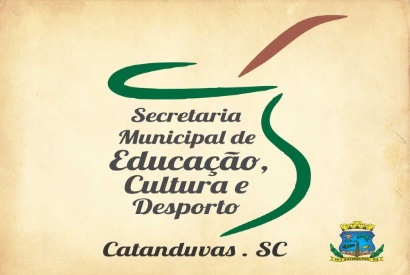 Professora: Ana Caroline A. OliveiraAtividades de ArtesO que é o desenho de observação O desenho da observação consiste em reproduzir de maneira mais realista um determinado assunto. Ele pode ser facilmente definido o como desenho ou pintura da realidade.O desenho de observação pode se manifestar de diversas formas: natureza morta, o desenho de um modelo (figurativo), desenho de paisagens, de arquitetura, etc.Não é, de modo algum, uma questão de interpretação, de imaginação, de criação.... É uma arte difícil, porque requer um certo domínio dos conceitos básicos de desenho, mas também um treinamento pessoal sobre como alguém usa os seus sentidos.A imagem não é inspirada de uma fotografia, por exemplo, ou a imaginação do artista, mas sim a partir da observação da vida real. Tradicionalmente, este tipo de desenho é realizado com lápis, carvão ou outros utensílios.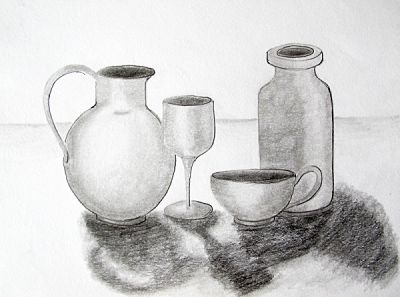 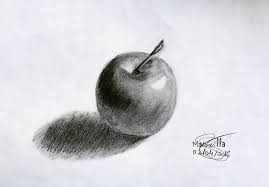 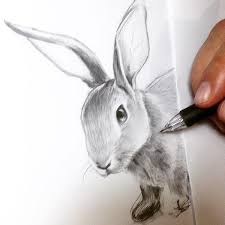 Com base no texto acima, faça um desenho de observação pode ser de algum objeto, ou utensílio doméstico ou até mesmo de um brinquedo que goste.Também pode ser de uma arquitetura (sua Casa), ou uma paisagem.Seja criativo e capriche no seu desenho bom Trabalho.